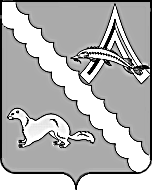 АДМИНИСТРАЦИЯ АЛЕКСАНДРОВСКОГО РАЙОНАТОМСКОЙ ОБЛАСТИПОСТАНОВЛЕНИЕОб утверждении Порядка осуществления внутреннего финансового контроля и внутреннего финансового аудита главными распорядителями бюджетных средств, главными администраторами доходов местного бюджета, главными администраторами источников финансирования дефицита местного бюджета В соответствии со статьей 160.2-1 Бюджетного кодекса Российской Федерации, Уставом муниципального образования «Александровский район»,ПОСТАНОВЛЯЮ:Утвердить Порядок осуществления внутреннего финансового контроля и внутреннего финансового аудита главными распорядителями бюджетных средств, главными администраторами доходов местного бюджета, главными администраторами источников финансирования дефицита местного бюджета согласно приложению к настоящему постановлению.Установить, что по решению руководителя (или уполномоченного им лица) участника бюджетного процесса, указанного в пункте 1, при осуществлении внутреннего финансового контроля и внутреннего финансового аудита Порядок применяется с учетом методических рекомендаций, разработанных Министерством финансов Российской Федерации.	3.Постановление вступает в силу с даты его официального опубликования (обнародования).	4.Контроль за исполнением настоящего постановления возложить на первого заместителя Главы Александровского района Панова С.Ф.Глава Александровского района                                                                        В.П. МумберБобрешева Л.Н.Рассылка:Администрация Александровского района Томской области (бухгалтерия, отдел экономики):Дума Александровского района Томской области;КРК Александровского района Томской области;Отдел культуры, спорта и молодежной политики Администрации Александровского района Томской области;Отдел образования Администрации Александровского района Томской области;Финансовый отдел Администрации Александровского района.Приложение  к постановлению Администрации Александровского района Томской области от 23.07.2020 № 721Порядок осуществления внутреннего финансового контроля и внутреннего финансового аудита главными распорядителями бюджетных средств, главными администраторами доходов местного бюджета, главными администраторами источников финансирования дефицита местного бюджетаОбщие положенияНастоящий Порядок устанавливает в соответствии с действующим законодательством единые подходы к осуществлению распорядителями средств местного бюджета, главными администраторами доходов местного бюджета, главными администраторами источников финансирования дефицита местного бюджета (далее – главные администраторы средств бюджета района) внутреннего финансового контроля и внутреннего финансового аудита.Положения настоящего Порядка регулируют отношения, возникающие при осуществлении внутреннего финансового контроля и внутреннего финансового аудита, и не затрагивают вопросы ведомственного финансового контроля, реализуемого в соответствии с иными правовыми актами муниципального образования «Александровский район».Внутренний финансовый контрольВнутренний финансовый контроль – внутренний процесс главного администратора средств местного бюджета, осуществляемый в целях соблюдения, установленных правовыми актами, регулирующими бюджетные правоотношения, требований к исполнению своих бюджетных полномочий.Внутренний финансовый контроль осуществляется путем подписания и согласования должностными лицами документов, затрагивающих исполнения бюджетных полномочий.Внутренний финансовый аудитТребования к осуществлению внутреннего финансового аудита:Внутренний финансовый аудит является деятельностью по формированию и предоставлению руководителю главного администратора средств бюджета района:информации о результатах оценки исполнения бюджетных полномочий главного администратора средств бюджета района, в том числе заключения достоверности бюджетной отчетности;предложения о повышении качества финансового менеджмента, в том числе о повышении результативности и экономии использования бюджетных средств;заключения о результатах исполнения решений, направленных на повышение качества финансового менеджмента.Внутренний финансовый аудит осуществляется в соответствии с целями, установленными статьей 160.2-1 Бюджетного кодекса Российской Федерации. Внутренний финансовый аудит осуществляется на основе принципа функциональной независимости структурными подразделениями или уполномоченными должностными лицами (работниками) главных распорядителей бюджетных средств.При осуществлении внутреннего финансового аудита ответственные за внутренний финансовый аудит лица проводят проверки.Порядок проведения внутреннего финансового аудита утверждается внутренним нормативным актом главного администратора средств бюджета района в соответствии с федеральными стандартами внутреннего финансового аудита, установленными Министерством финансов Российской Федерации.ОтчётностьВ срок до 15 февраля года, следующего за отчетным, ответственные за внутренний финансовый контроль и внутренний финансовый аудит лица, направляют руководителю главного администратора средств бюджета района сводные отчеты о результат внутреннего финансового контроля и внутреннего финансового аудита (далее – сводные отчеты) за соответствующий год.Сводные отчеты направляются главным администратором средств бюджета района для сведения в Финансовый отдел Администрации Александровского района Томской области не позднее 20 февраля года, следующего за отчетным.В случае направления соответствующего запроса сводные отчеты представляются в Финансовый отдел Администрации Александровского района Томской области не позднее даты, указанной в запросе.23.07.2020№ 721       с. Александровскоес. Александровское